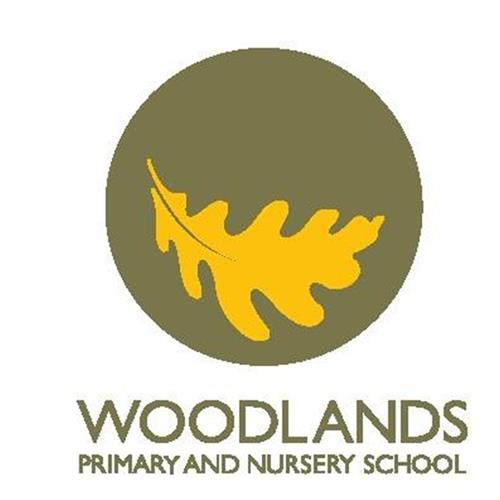 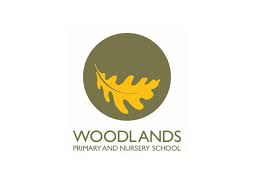 Look         Say        Cover      Write       Check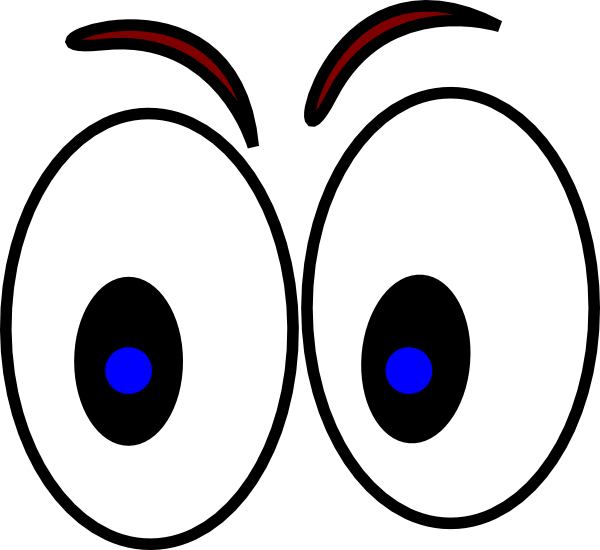 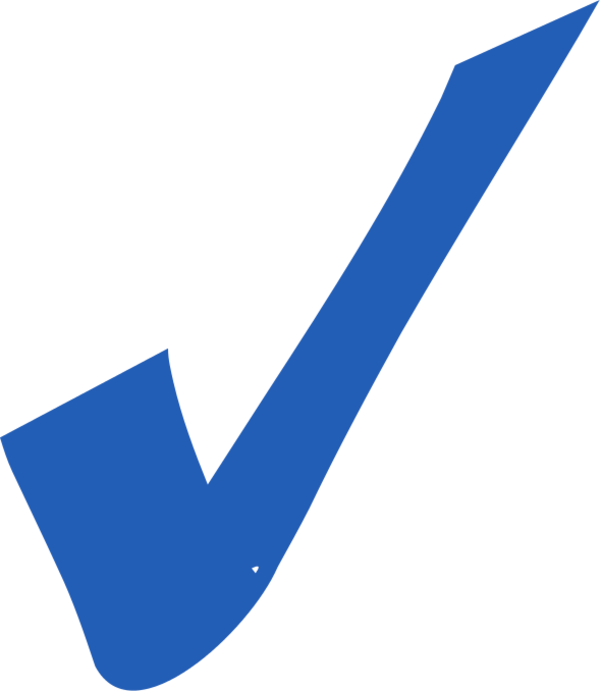 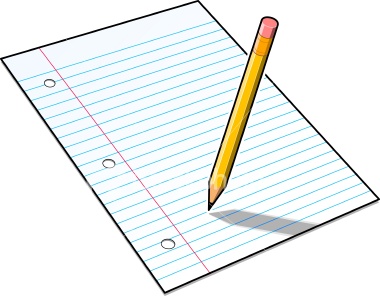 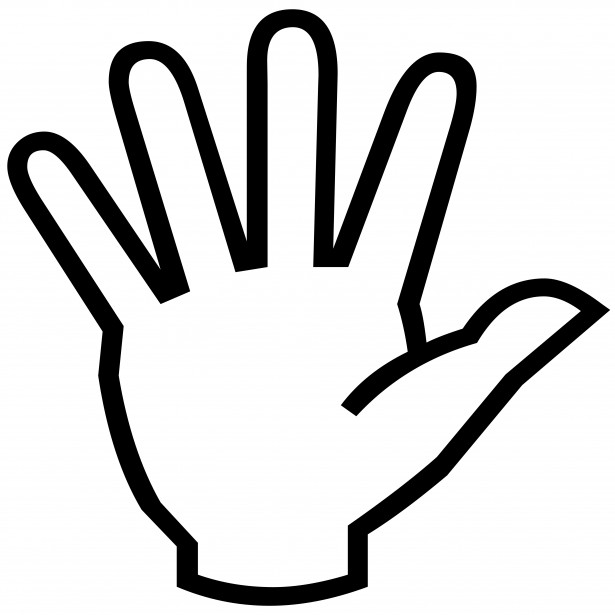 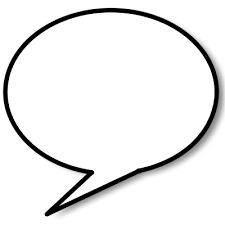 Weekly focus: CcVC words (Consonant, consonant ,vowel, consonant words) Special friends: ch SpellingMondayTuesdayWednesdayThursdayFriday  the   I chop chip   chin 